生活手語快樂學習課程    手語不是一種族群的標籤，而是聽語障礙者的溝通管道，聽障者很多學習口語但不盡理想，因口語不清楚、誤解他人的意思種種，造成人際互動上的挫折。藉由基礎手語學習，將來進階國際手語後讓聽障者溝通更無礙。本計畫學習課程以「台灣自然手語」與「文字手語」之基礎教學為主，輔以實際生活環境進行情境教學。動態、靜態皆在快樂中學習。上課時間：111年4月10日至11月13日，每週日08:00至10:00，總計60小時。上課地點：員林市莒光路745巷6號 聲暉會館。參與對象：    1、本會會員家有聽障孩子之家庭成員。    2、想學習或提升手語技能之口語聽障者。    3、對於手語初階課程有興趣者（聽障家庭親子優先報       名，不足額再開放對手語有興趣之一般人士）課程費用: 全程免費(彰化縣政府補助)報名表報名表格填寫後，請選擇最方便的方式傳送給協會喔!撥電話:04-8361223  或傳真:04-8361224  或加LINE:  0982932169蘭子Email:chdeaf@yahoo.com.tw       確認資料完整喔  ! 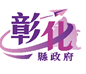 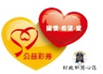 姓   名連絡電話年齡備   註